 Dedication of Memorial Stone to P G Wodehouse 20 september 2019                                                              In  Westminster Abbey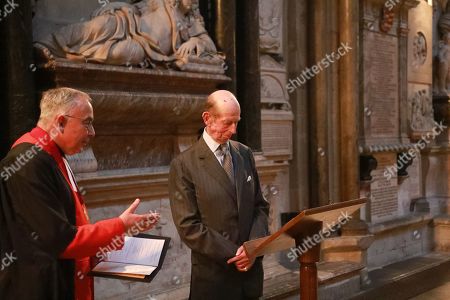                              The ref Dean John Hall and the Duke of Kent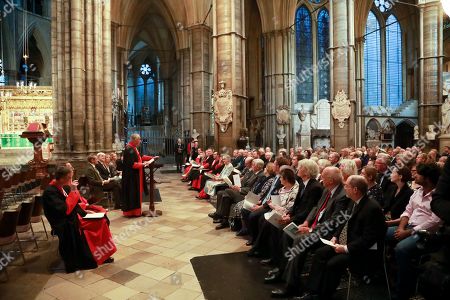  John Hall talar till oss WS-medlemmar, Bengt M längst bort i 3:e raden th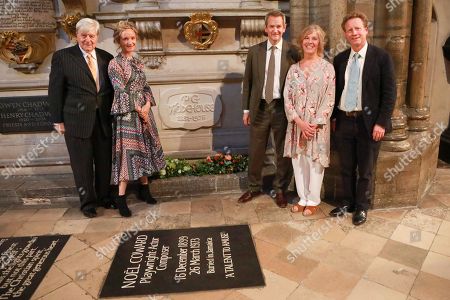   Martin Jarvis,  Lucy Tregear, Alexander Armstrong,  Lara & Hal Cazalet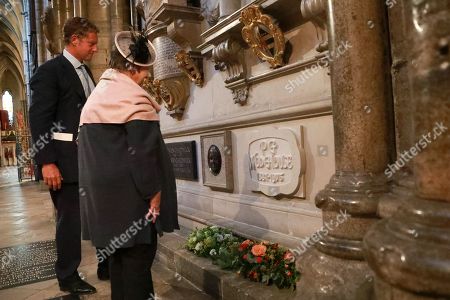             David Cazalet och Hilary Bruce, ordf WS / UK lägger blommor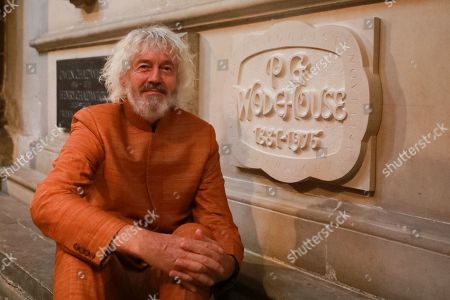                                     Konstnären  av minnesstenenmed inskriptionen: Humourist – Novelist – Playwrigt – Lyricist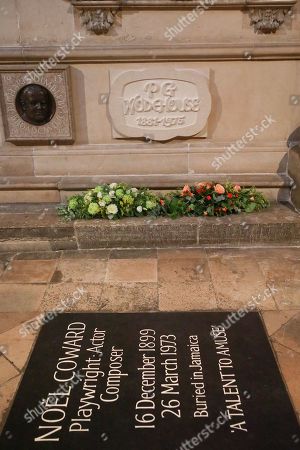 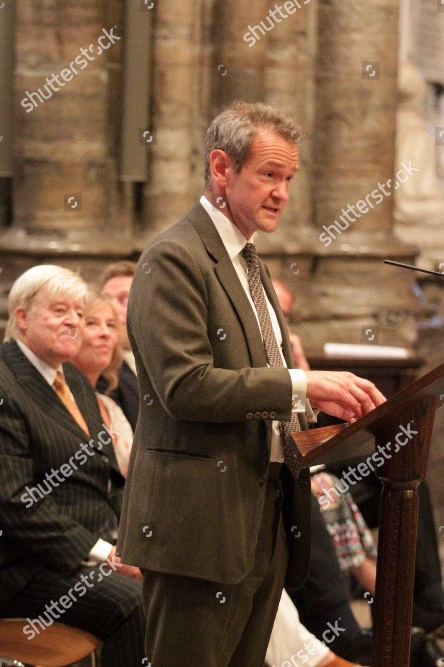 		                   President Alexander Armstrong